Муниципальное казенное дошкольноеобразовательное учреждение - детский сад комбинированного вида №3Барабинского района Новосибирской областиКонспект «Гимнастика для глаз»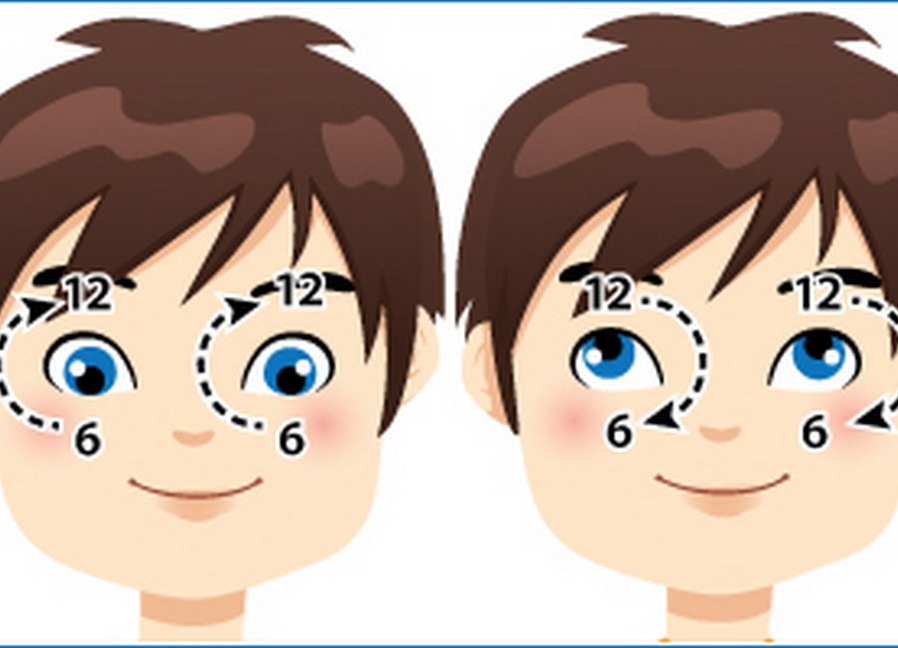 Выполнила: Герман М.М.Сказочная экскурсия по головной стране.Ход занятия.Воспитатель: Сегодня мы совершим необычную сказочную экскурсию поголовной стране. А поможет нам в этом доктор Айболит.Появляется доктор Айболит.Доктор Айболит: Здравствуйте, дети! Я рад, что вы позвали меня на занятие. Я приглашаю вас мысленно со мной совершить необычную экскурсию и побывать в загадочном городе. Закройте сильно глаза, а теперь откройте. (Подводит детей к рисунку с изображением дома в виде глаза, где за шторкой на окне – зрачок.)Отгадайте загадку и узнаете, в какой город мы пришли. «Два братца через дорожку живут, а друг друга не видят». (Глаза.) верно, это глаза, и город называется Глазоград.Как вы думаете, кто из животных самый зоркий? (Орел, сова).Зачем нужны глаза человеку? (помогают видеть, различать и узнавать предметы, их цвет, форму). Посмотрите друг другу в глаза. Какого они цвета? (Ответы детей).Давайте рассмотрим глаз. В нем есть цветное колечко – радужная оболочка, или радужка. В центре глаза виден черный кружок. Он то расширяется, то сжимается. Это зрачок.Давайте понаблюдаем за зрачком. Посмотрите друг другу в глаза (включает на несколько секунд свет, затем выключает). Что произошло со зрачком в темноте? (Он расширился). А при свете что происходит? (Зрачок сужается).Глаза очень нежные, поэтому они нуждаются в защите. У каждого глаза есть стражи – веко, ресницы, бровь. Они защищают глаз от пыли, ветра и пота. Есть еще один страж. Он вам всем хорошо знаком – это слезы. Они тоже защищают глаза в случае, если в них попадают соринки.Глаза надо не только защищать, но и ухаживать за ними. По утрам и вечерам следует умываться. Глазам, как и нам, полезна физкультура. Называется она «гимнастика для глаз». Давайте, выполним ее все вместе.Игровое упражнение по снятию зрительного утомления.Закрыть ладонями глаза, не нажимая на них, полностью, исключая доступ света (1-2 минуты). Открыть глаза, убрать ладони.«Глазки солнцу покажу,Здравствуй, солнышку скажу»Упражнение «Дождик».Капля первая упала – кап! (сверху пальцем показывает траекториюее движения)И вторая пробежала – кап!Мы на небо посмотрели,Капельки кап-кап запели. (Смотрят наверх.)Мы их вытираем. (Вытираем лицо руками.)Туфли, посмотрите, (Показывают руками вниз и смотрят.)Мокрыми стали.Плечами дружно поведем Движения плечами)И все капельки встряхнем.От дождя убежим,Под кусточком посидим. (Приседают)Упражнение для внутренних мышц глаз.1. Подбросить мяч обеими руками вверх и поймать. Выполнить 7-8 раз.2. Передача мяча в парах от груди, плеча. Выполнить 7-8 раз.3. Бросить мяч сильно об пол, дать ему возможность подняться вверх, поймать одной или обеими руками выполнить 6-7 раз.Доктор Айболит: Эту гимнастику нужно повторять каждый день. А теперь пришло время прощаться.Подведение итогов. Что нового мы сегодня с вами узнали?1. У кого самый зоркий глаз?2. Зачем нужны глаза человеку?3. Что происходит со зрачком в темноте, а что при свете?4. Какие стражи защищают наши глаза?5. Для чего нужна зарядка для глаз?Выступление для родителей.В течение первых двенадцати лет жизни ребенка идет интенсивное развитие его органов зрения. В этот период глаза особенно подвержены негативному влиянию многочисленных факторов, таких как повышенные нагрузки (компьютер, чтение, телевизор, травмы, инфекции, неблагоприятная экология, и многих других.Как же можно помочь формирующемуся детскому организму противостоять подобному влиянию внешней среды и предотвратить ухудшение зрения у малыша?- Любая двигательная активность помогает глазкам малыша лучше работать. Заставляйте ребенка больше бегать, прыгать, играть в подвижные игры. Занятия спортом тоже пойдут ему на пользу.- Обязательно следите за осанкой ребенка. Ведь если ребенок сидит с «кривой» спиной, у него нарушается кровоснабжение головного мозга, которое, в свою очередь, провоцирует проблемы со зрением.- Не допускайте, чтобы ребенок подолгу, не отрываясь, сидел перед телевизором или компьютером. При этом помните, что сидеть перед экраном лучше всего не сбоку, а прямо напротив. Нельзя также смотреть телевизор в темной комнате, так как глаз вынужден будет постоянно менять фокус, и напрягаться, адаптируясь к свету. Это может привести к достаточно неприятным последствиям.- И еще один важный момент: для тренировки зрения малышу полезно играть с яркими, подвижными игрушками, которые вертятся, прыгают и катаются.- Регулярно проводите с ребенком гимнастику для глаз. Превратите это в ежедневную увлекательную игру!Гимнастика для глаз ребенка.Если ребенок трет ладошками глазки и жалуется на усталость, проведите с ним несложную гимнастику для глаз.• Быстро поморгать, закрыть глаза и посидеть спокойно секунд 5.• Крепко зажмурить глаза на несколько секунд, открыть их и посмотреть вдаль.• Вытянуть правую руку вперед. Следить глазамиза медленными движениями указательного пальца: влево - вправо, вверх-вниз.• В среднем темпе сделать 3-4 круговые движения глазами вправо, затем влево.• Сидя, поставить руки на пояс, повернуть голову вправо и посмотреть на локоть левой руки, и наоборот.• Указательными пальцами поделать легкие точечные массирующие движения верхних и нижних век.